Vandring på kyrkjegarden
Kyrkjegarden er ein sentral stad i eit lokalsamfunn og ein stad barn bør vere kjende med. Eit besøk på kyrkjegarden gir kjennskap til ein stad alle vil møte i vanskelege periodar i livet, og som for mange kan bli ein god stad å kome til for å tenkje og sørgje. Advent har vona om framtida i seg og er eit godt høve til å gi barna eit forhold til kyrkjegarden.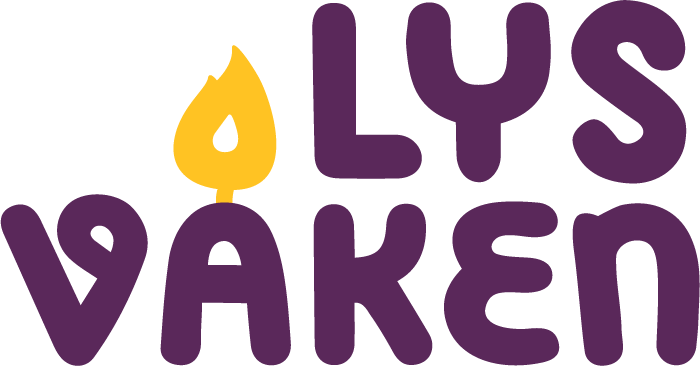 Tidsbruk: 30 minBehov for leiarar: Ein som organiserer aktiviteten, og fleire som følgjer gruppene rundt og er med i samtalen.Førebuingar: Kopiere oppgåveark. Utstyr: Oppgåveark og blyantar.Gjennomføring: Denne aktiviteten bør de gjennomføre medan det er lyst og hyggeleg ute. I denne aktiviteten er det viktig å leggje til rette for refleksjon og den gode samtalen.Gi kort informasjon om korleis ein oppfører seg på ein kyrkjegard (ikkje springe eller rope, ta omsyn til andre som er der).Spør om nokon veit kva ein kan gjere på ein kyrkjegard (tenne lys, pynte med blomstrar, vere lei seg osv.).Del opp i små grupper eller gå i fellesskap, gi dei oppgåvearket og send dei ut på kyrkjegardstur.Samle inn svara og snakk om det de har funne ut.Det kan gjerne vere leiarar med på runden, men det er ikkje nødvendig. Kanskje nokon har lyst til å vise kvar besteforeldre, sysken, foreldre eller venner er gravlagde? La dei få fortelje det dei har på hjartet.Framlegg til oppgåveark:Les og skriv ned tekstar/minneord som står på gravstøttene.Teikn symbol/gjenstandar som de finn på gravstøttene.Teikn skisser av ulike typar gravstøtter de finn (t.d. flate på bakken, stein, jernkors).Kva årstal står på den eldste gravstøtta de finn?Kvifor står det fleire namn på nokre støtter?Kan de finne ein minnelund? Kvar er den på kyrkjegarden?De kan gjennomgå oppgåvene etter at alle deltakarane er komne inn i kyrkja att. Deltakarane må få rom til å spørje og kome med eigne erfaringar og spørsmål undervegs i gjennomgangen.